О внесении изменений в муниципальную программу«Развитие образования на территории Няндомского муниципального округа»В соответствии со статьей 16 Федерального закона от 6 октября 
2003 года № 131-ФЗ «Об общих принципах организации местного самоуправления в Российской Федерации», с пунктом 45.1 Порядка разработки, реализации и оценки эффективности муниципальных программ Няндомского муниципального округа Архангельской области, утвержденного постановлением администрации Няндомского муниципального округа Архангельской области от 9 января 2023 года 
№ 1-па, руководствуясь статьями 6, 40 Устава Няндомского муниципального округа, администрация Няндомского муниципального округа Архангельской области п о с т а н о в л я е т:1. Утвердить прилагаемые изменения, которые вносятся в муниципальную программу «Развитие образования на территории Няндомского муниципального округа», утвержденную постановлением администрации Няндомского муниципального округа Архангельской области от 19 января 2023 года № 22-па.2. Настоящее постановление разместить на официальном сайте администрации Няндомского муниципального округа Архангельской области и опубликовать в периодическом печатном издании «Вестник Няндомского района».3. Настоящее постановление вступает в силу со дня его официального опубликования.Глава Няндомского муниципального округа                                                                 А.В. КононовИЗМЕНЕНИЯ,которые вносятся в муниципальную программу «Развитие образования на территории Няндомского муниципального округа»	1. В паспорте муниципальной программы в пункте 1 «Основные положения» строку «Объемы и источники финансирования программы» изложить в новой редакции: «                                                                                                                                       ».	2. Раздел 2 муниципальной программы «Ресурсное обеспечение муниципальной программы «Развитие образования на территории Няндомского муниципального округа» изложить в новой редакции в соответствии с приложением 1 к настоящим изменениям.	3. В подразделе 3.1 муниципальной программы «Подпрограмма 1 «Развитие дошкольного образования на территории Няндомского муниципального округа»:	3.1. в паспорте подпрограммы строку «Объемы и источники финансирования подпрограммы» изложить в новой редакции:«».	3.2. в абзаце 14 пункта 3.1.1. «Характеристика сферы реализации подпрограммы, описание основных проблем и обоснование включения в муниципальную программу» слова «(далее по тексту – Детский сад № 9)» заменить  словами «(далее по тексту – Детский сад № 10)».3.3. пункт 3.1.2. «Перечень мероприятий подпрограммы 1 «Развитие дошкольного образования на территории Няндомского муниципального округа» муниципальной программы «Развитие образования на территории Няндомского муниципального округа» изложить в новой редакции в соответствии с приложением 2 к настоящим изменениям.4. В подразделе 3.2 муниципальной программы «Подпрограмма 2 «Развитие общего образования на территории Няндомского муниципального округа»:	4.1. в паспорте подпрограммы строку «Объемы и источники финансирования подпрограммы» изложить в новой редакции:«».4.2. пункт 3.2.2. «Перечень мероприятий подпрограммы 2 «Развитие общего образования на территории Няндомского муниципального округа» муниципальной программы «Развитие образования на территории Няндомского муниципального округа» изложить в новой редакции в соответствии с приложением 3 к настоящим изменениям.5. В подразделе 3.3 муниципальной программы «Подпрограмма 3 «Развитие дополнительного образования детей на территории Няндомского муниципального округа»:	5.1. в паспорте подпрограммы строку «Объемы и источники финансирования подпрограммы» изложить в новой редакции:«».5.2. пункт 3.3.2. «Перечень мероприятий подпрограммы 3 «Развитие дополнительного образования детей на территории Няндомского муниципального округа» муниципальной программы «Развитие образования на территории Няндомского муниципального округа» изложить в новой редакции в соответствии с приложением 4 к настоящим изменениям.6. В подразделе 3.4 муниципальной программы «Подпрограмма 4 «Обеспечение функционирования и развития системы образования на территории Няндомского муниципального округа»:	6.1. в паспорте подпрограммы строку «Объемы и источники финансирования подпрограммы» изложить в новой редакции:«».6.2. пункт 3.4.2. «Перечень мероприятий подпрограммы 4 «Обеспечение функционирования и развития системы образования на территории Няндомского муниципального округа» муниципальной программы «Развитие образования на территории Няндомского муниципального округа» изложить в новой редакции в соответствии с приложением 5 к настоящим изменениям.____________________________Раздел 2. РЕСУРСНОЕ ОБЕСПЕЧЕНИЕ муниципальной программы«Развитие образования на территории Няндомского муниципального округа»3.1.2. ПЕРЕЧЕНЬ МЕРОПРИЯТИЙ подпрограммы 1 «Развитие дошкольного образования на территории Няндомского муниципального округа» муниципальной программы «Развитие образования на территории Няндомского муниципального округа»3.2.2. ПЕРЕЧЕНЬ МЕРОПРИЯТИЙ подпрограммы 2 «Развитие общего образования на территории Няндомского муниципального округа» муниципальной программы «Развитие образования на территории Няндомского муниципального округа»3.3.2. ПЕРЕЧЕНЬ МЕРОПРИЯТИЙ подпрограммы 3 «Развитие дополнительного образования детей на территории Няндомского муниципального округа» муниципальной программы «Развитие образования на территории Няндомского муниципального округа»3.4.2. ПЕРЕЧЕНЬ МЕРОПРИЯТИЙ подпрограммы 4 «Обеспечение функционирования и развития системы образования на территории Няндомского муниципального округа» муниципальной программы «Развитие образования на территории Няндомского муниципального округа»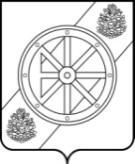 АДМИНИСТРАЦИЯНЯНДОМСКОГО МУНИЦИПАЛЬНОГО ОКРУГААРХАНГЕЛЬСКОЙ ОБЛАСТИП О С Т А Н О В Л Е Н И Еот «      »                     2024 г. №        г. НяндомаУТВЕРЖДЕНЫпостановлением администрацииНяндомского муниципального округа                                                                   Архангельской областиот «       »                        2024 г. № Объемы и источники финансирования 
программы                         Общий объем средств, предусмотренных на реализацию муниципальной программы -   4 086 224,0 тыс. рублей, в том числе:средства федерального бюджета – 410 884,3 тыс. рублей;средства областного бюджета – 1 885 931,0 тыс. рублей;средства бюджета округа – 1 789 408,7 тыс. рублейОбъемы и источники финансирования 
подпрограммы                         Общий объем средств, предусмотренных на реализацию подпрограммы – 1 323 278,0 тыс. рублей, в том числе:средства федерального бюджета – 0,0 тыс. рублей;средства областного бюджета – 700 825,6 тыс. рублей;средства бюджета округа – 622 452,4 тыс. рублейОбъемы и источники финансирования 
подпрограммы                         Общий объем финансирования средств, предусмотренных на реализацию подпрограммы – 2 489 834,4 тыс. рублей, в том числе:средства федерального бюджета – 410 672,7 тыс. рублей;средства областного бюджета – 1 185 086,2 тыс. рублей;средства бюджета округа – 894 075,5 тыс. рублейОбъемы и источники финансирования 
подпрограммы                         Общий объем финансирования средств, предусмотренных на реализацию подпрограммы – 187 779,9 тыс. рублей, в том числе:средства федерального бюджета –  211,6 тыс. рублей;средства областного бюджета –       19,2 тыс. рублей;средства бюджета округа –     187 549,1 тыс. рублейОбъемы и источники финансирования 
подпрограммы                         Общий объем финансирования средств, предусмотренных на реализацию подпрограммы – 85 331,7 тыс. рублей, в том числе:средства федерального бюджета – 0,0 тыс. рублей;средства областного бюджета – 0,0 тыс. рублей;средства бюджета округа – 85 331,7 тыс. рублейПРИЛОЖЕНИЕ 1к утвержденным изменениям            от «      »                 2024 г. №   СтатусНаименование муниципальной программы (подпрограммы)Источник финансового обеспеченияОбъем финансового обеспечения по годам реализации, тыс. рублейОбъем финансового обеспечения по годам реализации, тыс. рублейОбъем финансового обеспечения по годам реализации, тыс. рублейОбъем финансового обеспечения по годам реализации, тыс. рублейОбъем финансового обеспечения по годам реализации, тыс. рублейОбъем финансового обеспечения по годам реализации, тыс. рублейСтатусНаименование муниципальной программы (подпрограммы)Источник финансового обеспечениявсего2023 год2024 год2025 год2026 год2027 год123456789Муниципальная программаРазвитие образования на территории Няндомского муниципального округа Всего, в т.ч.:4 086 224,0815 033,0837 717,0966 012,71 097 075,1370 386,2Муниципальная программаРазвитие образования на территории Няндомского муниципального округа федеральный бюджет410 884,336 339,842 107,0120 999,0211 438,50,0Муниципальная программаРазвитие образования на территории Няндомского муниципального округа областной бюджет1 885 931,0434 457,7454 165,2484 573,0512 735,10,0Муниципальная программаРазвитие образования на территории Няндомского муниципального округа бюджет округа1 789 408,7344 235,5341 444,8360 440,7372 901,5370 386,2Подпрограмма 1Развитие дошкольного образования на территории Няндомского муниципального округаВсего, в т.ч.:1 323 278,0277 195,5300 457,5308 937,1309 961,1126 726,8Подпрограмма 1Развитие дошкольного образования на территории Няндомского муниципального округафедеральный бюджет0,00,00,00,00,00,0Подпрограмма 1Развитие дошкольного образования на территории Няндомского муниципального округаобластной бюджет700 825,6155 697,2179 235,6183 658,5182 234,30,0Подпрограмма 1Развитие дошкольного образования на территории Няндомского муниципального округабюджет округа622 452,4121 498,3121 221,9125 278,6127 726,8126 726,8Подпрограмма 2Развитие общего образования на территории Няндомского муниципального округаВсего, в т.ч.:2 489 834,4485 749,5480 569,0603 001,3731 976,9188 537,7Подпрограмма 2Развитие общего образования на территории Няндомского муниципального округафедеральный бюджет410 672,736 339,841 895,4120 999,0211 438,50,0Подпрограмма 2Развитие общего образования на территории Няндомского муниципального округаобластной бюджет1 185 086,2278 760,5274 910,4300 914,5330 500,80,0Подпрограмма 2Развитие общего образования на территории Няндомского муниципального округабюджет округа894 075,5170 649,2163 763,2181 087,8190 037,6188 537,7Подпрограмма 3Развитие дополнительного образования детей на территории Няндомского муниципального округаВсего, в т.ч.:187 779,935 355,140 331,537 072,137 510,637 510,6Подпрограмма 3Развитие дополнительного образования детей на территории Няндомского муниципального округафедеральный бюджет211,60,0211,60,00,00,0Подпрограмма 3Развитие дополнительного образования детей на территории Няндомского муниципального округаобластной бюджет19,20,019,20,00,00,0Подпрограмма 3Развитие дополнительного образования детей на территории Няндомского муниципального округабюджет округа187 549,135 355,140 100,737 072,137 510,637 510,6Подпрограмма 4Обеспечение функционирования и развития системы образования на территории Няндомского муниципального округаВсего, в т.ч.:85 331,716 732,916 359,017 002,217 626,517 611,1Подпрограмма 4Обеспечение функционирования и развития системы образования на территории Няндомского муниципального округафедеральный бюджет0,00,00,00,00,00,0Подпрограмма 4Обеспечение функционирования и развития системы образования на территории Няндомского муниципального округаобластной бюджет0,00,00,00,00,00,0Подпрограмма 4Обеспечение функционирования и развития системы образования на территории Няндомского муниципального округабюджет округа85 331,716 732,916 359,017 002,217 626,517 611,1ПРИЛОЖЕНИЕ 2к утвержденным изменениям            от «       »                  2024 г. № № п/пНаименование мероприятияОтветственный исполнитель, соисполнительИсточники финансированияОценка расходов, тыс. руб.,Оценка расходов, тыс. руб.,Оценка расходов, тыс. руб.,Оценка расходов, тыс. руб.,Оценка расходов, тыс. руб.,Оценка расходов, тыс. руб.,№ п/пНаименование мероприятияОтветственный исполнитель, соисполнительИсточники финансированияВсего2023 год2024 год2025 год2026 год2027 год12345678910цель подпрограммыСоздание условий для предоставления общедоступного и бесплатного дошкольного образования, осуществления присмотра и ухода за детьми в образовательных организацияхСоздание условий для предоставления общедоступного и бесплатного дошкольного образования, осуществления присмотра и ухода за детьми в образовательных организацияхСоздание условий для предоставления общедоступного и бесплатного дошкольного образования, осуществления присмотра и ухода за детьми в образовательных организацияхСоздание условий для предоставления общедоступного и бесплатного дошкольного образования, осуществления присмотра и ухода за детьми в образовательных организацияхСоздание условий для предоставления общедоступного и бесплатного дошкольного образования, осуществления присмотра и ухода за детьми в образовательных организацияхСоздание условий для предоставления общедоступного и бесплатного дошкольного образования, осуществления присмотра и ухода за детьми в образовательных организацияхСоздание условий для предоставления общедоступного и бесплатного дошкольного образования, осуществления присмотра и ухода за детьми в образовательных организацияхСоздание условий для предоставления общедоступного и бесплатного дошкольного образования, осуществления присмотра и ухода за детьми в образовательных организациях1.задача подпрограммыповышение доступности дошкольного образования на территории Няндомского муниципального округаповышение доступности дошкольного образования на территории Няндомского муниципального округаповышение доступности дошкольного образования на территории Няндомского муниципального округаповышение доступности дошкольного образования на территории Няндомского муниципального округаповышение доступности дошкольного образования на территории Няндомского муниципального округаповышение доступности дошкольного образования на территории Няндомского муниципального округаповышение доступности дошкольного образования на территории Няндомского муниципального округаповышение доступности дошкольного образования на территории Няндомского муниципального округа1.1.Расходы на обеспечение деятельности подведомственных учрежденийУправление образованияИтого, в т.ч.:1 260 062,9254 664,5285 458,2295 777,9299 976,1124 186,21.1.Расходы на обеспечение деятельности подведомственных учрежденийУправление образованияфедеральный бюджет0,00,00,00,00,00,01.1.Расходы на обеспечение деятельности подведомственных учрежденийУправление образованияобластной бюджет657 722,8140 622,0167 271,0174 039,9175 789,90,01.1.Расходы на обеспечение деятельности подведомственных учрежденийУправление образованиябюджет округа602 340,1114 042,5118 187,2121 738,0124 186,2124 186,21.2.Компенсация части родительской платы за присмотр и уход за ребенкомУправление образованияИтого, в т.ч.:31 550,99 207,58 969,88 273,95 099,70,01.2.Компенсация части родительской платы за присмотр и уход за ребенкомУправление образованияфедеральный бюджет0,00,00,00,00,00,01.2.Компенсация части родительской платы за присмотр и уход за ребенкомУправление образованияобластной бюджет31 550,99 207,58 969,88 273,95 099,70,01.2.Компенсация части родительской платы за присмотр и уход за ребенкомУправление образованиябюджет округа0,00,00,00,00,00,01.3.Возмещение расходов по предоставлению мер социальной поддержки педагогическим работникамУправление образованияИтого, в т.ч.:5 627,41 663,41 274,61 344,71 344,70,01.3.Возмещение расходов по предоставлению мер социальной поддержки педагогическим работникамУправление образованияфедеральный бюджет0,00,00,00,00,00,01.3.Возмещение расходов по предоставлению мер социальной поддержки педагогическим работникамУправление образованияобластной бюджет5 627,41 663,41 274,61 344,71 344,70,01.3.Возмещение расходов по предоставлению мер социальной поддержки педагогическим работникамУправление образованиябюджет округа0,00,00,00,00,00,01.4.Оплата проезда и провоза багажа к месту использования отпуска и обратноУправление образованияИтого, в т.ч.:3 537,71 057,7620,0620,0620,0620,01.4.Оплата проезда и провоза багажа к месту использования отпуска и обратноУправление образованияфедеральный бюджет0,00,00,00,00,00,01.4.Оплата проезда и провоза багажа к месту использования отпуска и обратноУправление образованияобластной бюджет0,00,00,00,00,00,01.4.Оплата проезда и провоза багажа к месту использования отпуска и обратноУправление образованиябюджет округа3 537,71 057,7620,0620,0620,0620,01.5.Организация предоставления дополнительных мер социальной поддержки семьям граждан, принимающих (принимавших) участие в специальной военной операции, в виде бесплатного горячего питания обучающихся по образовательным программам основного общего и среднего общего образования в муниципальных общеобразовательных организациях, бесплатного посещения обучающимися занятий по дополнительным общеобразовательным программам, реализуемым на платной основе муниципальными образовательными организациями, а также бесплатного присмотра и ухода за детьми, посещающими муниципальные образовательные организации, реализующие программы дошкольного образования, или группы продленного дня в общеобразовательных организацияхУправление образованияИтого, в т.ч.:990,8434,1556,70,00,00,01.5.Организация предоставления дополнительных мер социальной поддержки семьям граждан, принимающих (принимавших) участие в специальной военной операции, в виде бесплатного горячего питания обучающихся по образовательным программам основного общего и среднего общего образования в муниципальных общеобразовательных организациях, бесплатного посещения обучающимися занятий по дополнительным общеобразовательным программам, реализуемым на платной основе муниципальными образовательными организациями, а также бесплатного присмотра и ухода за детьми, посещающими муниципальные образовательные организации, реализующие программы дошкольного образования, или группы продленного дня в общеобразовательных организацияхУправление образованияфедеральный бюджет0,00,00,00,00,00,01.5.Организация предоставления дополнительных мер социальной поддержки семьям граждан, принимающих (принимавших) участие в специальной военной операции, в виде бесплатного горячего питания обучающихся по образовательным программам основного общего и среднего общего образования в муниципальных общеобразовательных организациях, бесплатного посещения обучающимися занятий по дополнительным общеобразовательным программам, реализуемым на платной основе муниципальными образовательными организациями, а также бесплатного присмотра и ухода за детьми, посещающими муниципальные образовательные организации, реализующие программы дошкольного образования, или группы продленного дня в общеобразовательных организацияхУправление образованияобластной бюджет990,8434,1556,70,00,00,01.5.Организация предоставления дополнительных мер социальной поддержки семьям граждан, принимающих (принимавших) участие в специальной военной операции, в виде бесплатного горячего питания обучающихся по образовательным программам основного общего и среднего общего образования в муниципальных общеобразовательных организациях, бесплатного посещения обучающимися занятий по дополнительным общеобразовательным программам, реализуемым на платной основе муниципальными образовательными организациями, а также бесплатного присмотра и ухода за детьми, посещающими муниципальные образовательные организации, реализующие программы дошкольного образования, или группы продленного дня в общеобразовательных организацияхУправление образованиябюджет округа0,00,00,00,00,00,02задача подпрограммыобеспечение предоставления муниципальными образовательными организациями  Няндомского муниципального округа, реализующими программы дошкольного образования,  качественных образовательных услугобеспечение предоставления муниципальными образовательными организациями  Няндомского муниципального округа, реализующими программы дошкольного образования,  качественных образовательных услугобеспечение предоставления муниципальными образовательными организациями  Няндомского муниципального округа, реализующими программы дошкольного образования,  качественных образовательных услугобеспечение предоставления муниципальными образовательными организациями  Няндомского муниципального округа, реализующими программы дошкольного образования,  качественных образовательных услугобеспечение предоставления муниципальными образовательными организациями  Няндомского муниципального округа, реализующими программы дошкольного образования,  качественных образовательных услугобеспечение предоставления муниципальными образовательными организациями  Няндомского муниципального округа, реализующими программы дошкольного образования,  качественных образовательных услугобеспечение предоставления муниципальными образовательными организациями  Няндомского муниципального округа, реализующими программы дошкольного образования,  качественных образовательных услугобеспечение предоставления муниципальными образовательными организациями  Няндомского муниципального округа, реализующими программы дошкольного образования,  качественных образовательных услуг2.1.Капитальный ремонт зданийУправление образованияИтого, в т.ч.:0,00,00,00,00,00,02.1.Капитальный ремонт зданийУправление образованияфедеральный бюджет0,00,00,00,00,00,02.1.Капитальный ремонт зданийУправление образованияобластной бюджет0,00,00,00,00,00,02.1.Капитальный ремонт зданийУправление образованиябюджет округа0,00,00,00,00,00,02.2.Модернизация дошкольных систем образованияУправление образованияИтого, в т.ч.:1 011,31 011,30,00,00,00,02.2.Модернизация дошкольных систем образованияУправление образованияфедеральный бюджет0,00,00,00,00,00,02.2.Модернизация дошкольных систем образованияУправление образованияобластной бюджет1 011,31 011,30,00,00,00,02.2.Модернизация дошкольных систем образованияУправление образованиябюджет округа0,00,00,00,00,00,02.3.Благоустройство территорий муниципальных образовательных организацийУправление образованияИтого, в т.ч.:1 500,0300,0300,0300,0300,0300,02.3.Благоустройство территорий муниципальных образовательных организацийУправление образованияфедеральный бюджет0,00,00,00,00,00,02.3.Благоустройство территорий муниципальных образовательных организацийУправление образованияобластной бюджет0,00,00,00,00,00,02.3.Благоустройство территорий муниципальных образовательных организацийУправление образованиябюджет округа1 500,0300,0300,0300,0300,0300,0в том числе:установка дополнительных веранд на игровых площадкахУправление образованияИтого, в т.ч.: 1 500,0300,0300,0300,0300,0300,0установка дополнительных веранд на игровых площадкахУправление образованияфедеральный бюджет0,00,00,00,00,00,0установка дополнительных веранд на игровых площадкахУправление образованияобластной бюджет0,00,00,00,00,00,0установка дополнительных веранд на игровых площадкахУправление образованиябюджет округа 1 500,0300,0300,0300,0300,0300,02.4.Текущий ремонт зданийУправление образованияИтого, в т.ч.:3 757,31 102,3855,0600,0600,0600,02.4.Текущий ремонт зданийУправление образованияфедеральный бюджет0,00,00,00,00,00,02.4.Текущий ремонт зданийУправление образованияобластной бюджет0,00,00,00,00,00,02.4.Текущий ремонт зданийУправление образованиябюджет округа3 757,31 102,3855,0600,0600,0600,0в том числе:выполнение необходимого текущего ремонта при подготовке к новому учебному годуУправление образованияИтого, в т.ч.:2 956,8701,8455,0600,0600,0600,0выполнение необходимого текущего ремонта при подготовке к новому учебному годуУправление образованияфедеральный бюджет0,00,00,00,00,00,0выполнение необходимого текущего ремонта при подготовке к новому учебному годуУправление образованияобластной бюджет0,00,00,00,00,00,0выполнение необходимого текущего ремонта при подготовке к новому учебному годуУправление образованиябюджет округа2 956,8701,8455,0600,0600,0600,0выполнение текущего ремонта музыкального зала в Детском саду № 1Управление образованияИтого, в т.ч.:400,00,0400,00,00,00,0выполнение текущего ремонта музыкального зала в Детском саду № 1Управление образованияфедеральный бюджет0,00,00,00,00,00,0выполнение текущего ремонта музыкального зала в Детском саду № 1Управление образованияобластной бюджет0,00,00,00,00,00,0выполнение текущего ремонта музыкального зала в Детском саду № 1Управление образованиябюджет округа400,00,0400,00,00,00,02.5.Оплата услуг по изготовлению смет, проведению экспертизы, проведению строительного контроля при выполнении капитального ремонтаУправление образованияИтого, в т.ч.:3 397,91 397,90,01 000,01 000,00,02.5.Оплата услуг по изготовлению смет, проведению экспертизы, проведению строительного контроля при выполнении капитального ремонтаУправление образованияфедеральный бюджет0,00,00,00,00,00,02.5.Оплата услуг по изготовлению смет, проведению экспертизы, проведению строительного контроля при выполнении капитального ремонтаУправление образованияобластной бюджет0,00,00,00,00,00,02.5.Оплата услуг по изготовлению смет, проведению экспертизы, проведению строительного контроля при выполнении капитального ремонтаУправление образованиябюджет округа3 397,91 397,90,01 000,01 000,00,02.6.Создание в дошкольных образовательных организациях условий для получения детьми-инвалидами качественного образованияУправление образованияИтого, в т.ч.:1 441,91 391,950,00,00,00,02.6.Создание в дошкольных образовательных организациях условий для получения детьми-инвалидами качественного образованияУправление образованияфедеральный бюджет0,00,00,00,00,00,02.6.Создание в дошкольных образовательных организациях условий для получения детьми-инвалидами качественного образованияУправление образованияобластной бюджет1 266,61 266,60,00,00,00,02.6.Создание в дошкольных образовательных организациях условий для получения детьми-инвалидами качественного образованияУправление образованиябюджет округа175,3125,350,00,00,00,02.7.Обеспечение безопасных условий для работников и обучающихсяУправление образованияИтого, в т.ч.:7 763,32 928,32 223,2870,6870,6870,62.7.Обеспечение безопасных условий для работников и обучающихсяУправление образованияфедеральный бюджет0,00,00,00,00,00,02.7.Обеспечение безопасных условий для работников и обучающихсяУправление образованияобластной бюджет2 655,81 492,31 163,50,00,00,02.7.Обеспечение безопасных условий для работников и обучающихсяУправление образованиябюджет округа5 107,51 436,01 059,7870,6870,6870,6в том числеукрепление материально-технической базы и развитие противопожарной инфраструктуры (монтаж автоматической пожарной сигнализации в 2023 году - в Детском саду № 2 и Детском саду № 10, в 2024 году – в Детском саду № 1 и Детском саду № 6)Управление образованияИтого, в т.ч.:3 382,92 030,31 352,60,00,00,0укрепление материально-технической базы и развитие противопожарной инфраструктуры (монтаж автоматической пожарной сигнализации в 2023 году - в Детском саду № 2 и Детском саду № 10, в 2024 году – в Детском саду № 1 и Детском саду № 6)Управление образованияфедеральный бюджет0,00,00,00,00,00,0укрепление материально-технической базы и развитие противопожарной инфраструктуры (монтаж автоматической пожарной сигнализации в 2023 году - в Детском саду № 2 и Детском саду № 10, в 2024 году – в Детском саду № 1 и Детском саду № 6)Управление образованияобластной бюджет2 655,81 492,31 163,50,00,00,0укрепление материально-технической базы и развитие противопожарной инфраструктуры (монтаж автоматической пожарной сигнализации в 2023 году - в Детском саду № 2 и Детском саду № 10, в 2024 году – в Детском саду № 1 и Детском саду № 6)Управление образованиябюджет округа727,1538,0189,10,00,00,02.8.Развитие и укрепление материально-технической базы образовательных организацийУправление образованияИтого, в т.ч.:2 174,91 974,950,050,050,050,02.8.Развитие и укрепление материально-технической базы образовательных организацийУправление образованияфедеральный бюджет0,00,00,00,00,00,02.8.Развитие и укрепление материально-технической базы образовательных организацийУправление образованияобластной бюджет0,00,00,00,00,00,02.8.Развитие и укрепление материально-технической базы образовательных организацийУправление образованиябюджет округа2 174,91 974,950,050,050,050,02.9.Курсы по обучению работников по пожарной безопасности, по охране труда, по электробезопасности, по организации закупок и т. дУправление образованияИтого, в т.ч.:461,761,7100,0100,0100,0100,02.9.Курсы по обучению работников по пожарной безопасности, по охране труда, по электробезопасности, по организации закупок и т. дУправление образованияфедеральный бюджет0,00,00,00,00,00,02.9.Курсы по обучению работников по пожарной безопасности, по охране труда, по электробезопасности, по организации закупок и т. дУправление образованияобластной бюджет0,00,00,00,00,00,02.9.Курсы по обучению работников по пожарной безопасности, по охране труда, по электробезопасности, по организации закупок и т. дУправление образованиябюджет округа461,761,7100,0100,0100,0100,0Всего по подпрограмме 1Итого, в т.ч.:1 323 278,0277 195,5300 457,5308 937,1309 961,1126 726,8Всего по подпрограмме 1федеральный бюджет0,00,00,00,00,00,0Всего по подпрограмме 1областной бюджет700 825,6155 697,2179 235,6183 658,5182 234,30,0Всего по подпрограмме 1бюджет округа622 452,4121 498,3121 221,9125 278,6127 726,8126 726,8ПРИЛОЖЕНИЕ 3к утвержденным изменениям          от «      »                  2024 г. № № п/пНаименование мероприятияОтветственный исполнитель, соисполнительИсточники финансированияОценка расходов, тыс. руб.,Оценка расходов, тыс. руб.,Оценка расходов, тыс. руб.,Оценка расходов, тыс. руб.,Оценка расходов, тыс. руб.,Оценка расходов, тыс. руб.,№ п/пНаименование мероприятияОтветственный исполнитель, соисполнительИсточники финансированияВсего2023 год2024 год2025 год2026 год2027 год12345678910цель подпрограммыобеспечение доступности и качества общего образования, соответствующего требованиям развития экономики Няндомского муниципального округаобеспечение доступности и качества общего образования, соответствующего требованиям развития экономики Няндомского муниципального округаобеспечение доступности и качества общего образования, соответствующего требованиям развития экономики Няндомского муниципального округаобеспечение доступности и качества общего образования, соответствующего требованиям развития экономики Няндомского муниципального округаобеспечение доступности и качества общего образования, соответствующего требованиям развития экономики Няндомского муниципального округаобеспечение доступности и качества общего образования, соответствующего требованиям развития экономики Няндомского муниципального округаобеспечение доступности и качества общего образования, соответствующего требованиям развития экономики Няндомского муниципального округаобеспечение доступности и качества общего образования, соответствующего требованиям развития экономики Няндомского муниципального округа1.задача под программыповышение доступности общего образования на территории Няндомского муниципального округаповышение доступности общего образования на территории Няндомского муниципального округаповышение доступности общего образования на территории Няндомского муниципального округаповышение доступности общего образования на территории Няндомского муниципального округаповышение доступности общего образования на территории Няндомского муниципального округаповышение доступности общего образования на территории Няндомского муниципального округаповышение доступности общего образования на территории Няндомского муниципального округаповышение доступности общего образования на территории Няндомского муниципального округа1.1.Расходы на обеспечение деятельности подведомственных учрежденийУправление образованияИтого, в т.ч.:1 939 040,6422 841,3415 066,7451 551,2471 189,9178 391,51.1.Расходы на обеспечение деятельности подведомственных учрежденийУправление образованияфедеральный бюджет0,00,00,00,00,00,01.1.Расходы на обеспечение деятельности подведомственных учрежденийУправление образованияобластной бюджет1 107 591,5270 116,7262 602,4282 074,0292 798,40,01.1.Расходы на обеспечение деятельности подведомственных учрежденийУправление образованиябюджет округа831 449,1152 724,6152 464,3169 477,2178 391,5178 391,51.2.Обеспечение деятельности советников директора по воспитанию и взаимодействию с детскими общественными объединениями в общеобразовательных организацияхУправление образованияИтого, в т.ч.:6 818,8405,51 998,61 998,62 416,10,01.2.Обеспечение деятельности советников директора по воспитанию и взаимодействию с детскими общественными объединениями в общеобразовательных организацияхУправление образованияфедеральный бюджет6 392,5397,41 958,61 958,62 077,90,01.2.Обеспечение деятельности советников директора по воспитанию и взаимодействию с детскими общественными объединениями в общеобразовательных организацияхУправление образованияобластной бюджет426,38,140,040,0338,20,01.2.Обеспечение деятельности советников директора по воспитанию и взаимодействию с детскими общественными объединениями в общеобразовательных организацияхУправление образованиябюджет округа0,00,00,00,00,00,02задача подпрограммыобеспечение предоставления муниципальными общеобразовательными организациями Няндомского муниципального округа качественных образовательных услугобеспечение предоставления муниципальными общеобразовательными организациями Няндомского муниципального округа качественных образовательных услугобеспечение предоставления муниципальными общеобразовательными организациями Няндомского муниципального округа качественных образовательных услугобеспечение предоставления муниципальными общеобразовательными организациями Няндомского муниципального округа качественных образовательных услугобеспечение предоставления муниципальными общеобразовательными организациями Няндомского муниципального округа качественных образовательных услугобеспечение предоставления муниципальными общеобразовательными организациями Няндомского муниципального округа качественных образовательных услугобеспечение предоставления муниципальными общеобразовательными организациями Няндомского муниципального округа качественных образовательных услугобеспечение предоставления муниципальными общеобразовательными организациями Няндомского муниципального округа качественных образовательных услуг2.1.Капитальный ремонт зданийУправление образованияИтого, в т.ч.:720,857,4663,40,00,00,02.1.Капитальный ремонт зданийУправление образованияфедеральный бюджет0,00,00,00,00,00,02.1.Капитальный ремонт зданийУправление образованияобластной бюджет0,00,00,00,00,00,02.1.Капитальный ремонт зданийУправление образованиябюджет округа720,857,4663,40,00,00,02.2.Модернизация школьных систем образованияУправление образованияИтого, в т.ч.:291 257,50,00,091 208,9200 048,60,02.2.Модернизация школьных систем образованияУправление образованияфедеральный бюджет253 217,70,00,081 175,9172 041,80,02.2.Модернизация школьных систем образованияУправление образованияобластной бюджет38 039,80,00,010 033,028 006,80,02.2.Модернизация школьных систем образованияУправление образованиябюджет округа0.00,00,00,00,00,02.3.Создание условий для занятий физической культурой и спортом Управление образованияИтого, в т.ч.:6 000,00,06 000,00,00,00,02.3.Создание условий для занятий физической культурой и спортом Управление образованияфедеральный бюджет1 359,80,01 359,80,00,00,02.3.Создание условий для занятий физической культурой и спортом Управление образованияобластной бюджет4 640,20,04 640,20,00,00,02.3.Создание условий для занятий физической культурой и спортом Управление образованиябюджет округа0,00,00,00,00,00,0в том числе:Обновление материально-технической базы для организации учебно-исследовательской, научно-практической, творческой деятельности, занятий физической культурой и спортом в образовательных организациях (спортзал ОШ № 4)Управление образованияИтого, в т.ч.:1 387,50,01 387,50,00,00,0Обновление материально-технической базы для организации учебно-исследовательской, научно-практической, творческой деятельности, занятий физической культурой и спортом в образовательных организациях (спортзал ОШ № 4)Управление образованияфедеральный бюджет1 359,80,01 359,80,00,00,0Обновление материально-технической базы для организации учебно-исследовательской, научно-практической, творческой деятельности, занятий физической культурой и спортом в образовательных организациях (спортзал ОШ № 4)Управление образованияобластной бюджет27,70,027,70,00,00,0Обновление материально-технической базы для организации учебно-исследовательской, научно-практической, творческой деятельности, занятий физической культурой и спортом в образовательных организациях (спортзал ОШ № 4)Управление образованиябюджет округа0,00,00,00,00,00,0Модернизация школьных систем образования (вне рамок регионального проекта «Модернизация школьных систем образования в Архангельской области») (спортзал ОШ № 4)Управление образованияИтого, в т.ч.:4 612,50,04 612,50,00,00,0Модернизация школьных систем образования (вне рамок регионального проекта «Модернизация школьных систем образования в Архангельской области») (спортзал ОШ № 4)Управление образованияфедеральный бюджет0,00,00,00,00,00,0Модернизация школьных систем образования (вне рамок регионального проекта «Модернизация школьных систем образования в Архангельской области») (спортзал ОШ № 4)Управление образованияобластной бюджет4 612,50,04 612,50,00,00,0Модернизация школьных систем образования (вне рамок регионального проекта «Модернизация школьных систем образования в Архангельской области») (спортзал ОШ № 4)Управление образованиябюджет округа0,00,00,00,00,00,02.4.Оплата услуг по изготовлению смет, проведению экспертизы, проведению строительного контроля при выполнении капитального ремонтаУправление образованияИтого, в т.ч.:2 849,6849,60,01 000,01 000,00,02.4.Оплата услуг по изготовлению смет, проведению экспертизы, проведению строительного контроля при выполнении капитального ремонтаУправление образованияфедеральный бюджет0,00,00,00,00,00,02.4.Оплата услуг по изготовлению смет, проведению экспертизы, проведению строительного контроля при выполнении капитального ремонтаУправление образованияобластной бюджет0,00,00,00,00,00,02.4.Оплата услуг по изготовлению смет, проведению экспертизы, проведению строительного контроля при выполнении капитального ремонтаУправление образованиябюджет округа2 849,6849,60,01 000,01 000,00,02.5.Благоустройство территорий муниципальных образовательных организацийУправление образованияИтого, в т.ч.: 225,5225,50,00,00,00,02.5.Благоустройство территорий муниципальных образовательных организацийУправление образованияфедеральный бюджет0,00,00,00,00,00,02.5.Благоустройство территорий муниципальных образовательных организацийУправление образованияобластной бюджет0,00,00,00,00,00,02.5.Благоустройство территорий муниципальных образовательных организацийУправление образованиябюджет округа225,5225,50,00,00,00,02.6.Текущий ремонт зданийУправление образованияИтого, в т.ч.:9 888,11 608,52 444,91 944,91 944,91 944,92.6.Текущий ремонт зданийУправление образованияфедеральный бюджет0,00,00,00,00,00,02.6.Текущий ремонт зданийУправление образованияобластной бюджет0,00,00,00,00,00,02.6.Текущий ремонт зданийУправление образованиябюджет округа9 888,11 608,52 444,91 944,91 944,91 944,9в том числе:выполнение необходимого текущего ремонта при подготовке к новому учебному годуУправление образованияИтого, в т.ч.:7 447,31 447,31 500,01 500,01 500,01 500,0выполнение необходимого текущего ремонта при подготовке к новому учебному годуУправление образованияфедеральный бюджет0,00,00,00,00,00,0выполнение необходимого текущего ремонта при подготовке к новому учебному годуУправление образованияобластной бюджет0,00,00,00,00,00,0выполнение необходимого текущего ремонта при подготовке к новому учебному годуУправление образованиябюджет округа7 447,31 447,31 500,01 500,01 500,01 500,0текущий ремонт зданий СШ № 3Управление образованияИтого, в т.ч.:2 440,8161,2944,9444,9444,9444,9текущий ремонт зданий СШ № 3Управление образованияфедеральный бюджет0,00,00,00,00,00,0текущий ремонт зданий СШ № 3Управление образованияобластной бюджет0,00,00,00,00,00,0текущий ремонт зданий СШ № 3Управление образованиябюджет округа2 440,8161,2944,9444,9444,9444,92.7.Создание в общеобразователь-ных организациях условий для получения детьми-инвалидами качественного образования Управление образованияИтого, в т.ч.:50,00,050,00,00,00,02.7.Создание в общеобразователь-ных организациях условий для получения детьми-инвалидами качественного образования Управление образованияфедеральный бюджет0,00,00,00,00,00,02.7.Создание в общеобразователь-ных организациях условий для получения детьми-инвалидами качественного образования Управление образованияобластной бюджет0,00,00,00,00,00,02.7.Создание в общеобразователь-ных организациях условий для получения детьми-инвалидами качественного образования Управление образованиябюджет округа50,00,050,00,00,00,02.8.Обеспечение безопасных условий для работников и обучающихсяУправление образованияИтого, в т.ч.:18 796,53 512,43 111,34 734,14 734,12 704,62.8.Обеспечение безопасных условий для работников и обучающихсяУправление образованияфедеральный бюджет0,00,00,00,00,00,02.8.Обеспечение безопасных условий для работников и обучающихсяУправление образованияобластной бюджет4 091,0666,0366,01 529,51 529,50,02.8.Обеспечение безопасных условий для работников и обучающихсяУправление образованиябюджет округа14 705,52 846,42 745,33 204,63 204,62 704,6в том числесоздание условий для вовлечения обучающихся в деятельность по профилактике дорожно-транспортного травматизма Управление образованияИтого, в т.ч.:824,0740,084,00,00,00,0создание условий для вовлечения обучающихся в деятельность по профилактике дорожно-транспортного травматизма Управление образованияфедеральный бюджет0,00,00,00,00,00,0создание условий для вовлечения обучающихся в деятельность по профилактике дорожно-транспортного травматизма Управление образованияобластной бюджет666,0666,00,00,00,00,0создание условий для вовлечения обучающихся в деятельность по профилактике дорожно-транспортного травматизма Управление образованиябюджет округа158,074,084,00,00,00,0обеспечение охраны объектов (территорий) сотрудниками частных охранных организацийУправление образованияИтого, в т.ч.:8 397,61 640,91 656,71 700,01 700,01 700,0обеспечение охраны объектов (территорий) сотрудниками частных охранных организацийУправление образованияфедеральный бюджет0,00,00,00,00,00,0обеспечение охраны объектов (территорий) сотрудниками частных охранных организацийУправление образованияобластной бюджет0,00,00,00,00,00,0обеспечение охраны объектов (территорий) сотрудниками частных охранных организацийУправление образованиябюджет округа8 397,61 640,91 656,71 700,01 700,01 700,0укрепление материально-технической базы и развитие противопожарной инфраструктуры (монтаж автоматической пожарной сигнализации в 2024 году – в Андреевской НШ-детском саду, в 2025 году – в Воезерской ОШ, в 2026 году – в Бурачихинской ОШ (зданиях школы и столовой), в Шестиозерской ОШ)Управление образованияИтого, в т.ч.:3 425,00,0366,01 529,51 529,50,0укрепление материально-технической базы и развитие противопожарной инфраструктуры (монтаж автоматической пожарной сигнализации в 2024 году – в Андреевской НШ-детском саду, в 2025 году – в Воезерской ОШ, в 2026 году – в Бурачихинской ОШ (зданиях школы и столовой), в Шестиозерской ОШ)Управление образованияфедеральный бюджет0,00,00,00,00,00,0укрепление материально-технической базы и развитие противопожарной инфраструктуры (монтаж автоматической пожарной сигнализации в 2024 году – в Андреевской НШ-детском саду, в 2025 году – в Воезерской ОШ, в 2026 году – в Бурачихинской ОШ (зданиях школы и столовой), в Шестиозерской ОШ)Управление образованияобластной бюджет3 425,00,0366,01 529,51 529,50,0укрепление материально-технической базы и развитие противопожарной инфраструктуры (монтаж автоматической пожарной сигнализации в 2024 году – в Андреевской НШ-детском саду, в 2025 году – в Воезерской ОШ, в 2026 году – в Бурачихинской ОШ (зданиях школы и столовой), в Шестиозерской ОШ)Управление образованиябюджет округа0,00,00,00,00,00,0реализация мероприятий по антитеррористической защищенности муниципальных образовательных организаций Управление образованияИтого, в т.ч.:1 000,00,00,0 500,0 500,00,0реализация мероприятий по антитеррористической защищенности муниципальных образовательных организаций Управление образованияфедеральный бюджет0,00,00,00,00,00,0реализация мероприятий по антитеррористической защищенности муниципальных образовательных организаций Управление образованияобластной бюджет0,00,00,00,00,00,0реализация мероприятий по антитеррористической защищенности муниципальных образовательных организаций Управление образованиябюджет округа1 000,00,00,0 500,0 500,00,02.9.Развитие и укрепление материально-технической базы образовательных организацийУправление образованияИтого, в т.ч.:15 372,49 220,61 819,01 696,41 696,4940,02.9.Развитие и укрепление материально-технической базы образовательных организацийУправление образованияфедеральный бюджет112,40,0112,40,00,00,02.9.Развитие и укрепление материально-технической базы образовательных организацийУправление образованияобластной бюджет3 169,3889,9766,6756,4756,40,02.9.Развитие и укрепление материально-технической базы образовательных организацийУправление образованиябюджет округа12 090,78 330,7940,0940,0940,0940,0в том числеукрепление МТБ пищеблоков и столовых муниципальных общеобразовательных организаций в целях создания условий для организации горячего питания обучающихся, получающих начальное общее образованиеУправление образованияИтого, в т.ч.:7 609,11 779,91 646,41 646,41 646,4890,0укрепление МТБ пищеблоков и столовых муниципальных общеобразовательных организаций в целях создания условий для организации горячего питания обучающихся, получающих начальное общее образованиеУправление образованияфедеральный бюджет0,00,00,00,00,00,0укрепление МТБ пищеблоков и столовых муниципальных общеобразовательных организаций в целях создания условий для организации горячего питания обучающихся, получающих начальное общее образованиеУправление образованияобластной бюджет3 159,1889,9756,4756,4756,40,0укрепление МТБ пищеблоков и столовых муниципальных общеобразовательных организаций в целях создания условий для организации горячего питания обучающихся, получающих начальное общее образованиеУправление образованиябюджет округа4 450,0890,0890,0890,0890,0890,0оснащение (обновление материально-технической базы) оборудованием, средствами обучения и воспитания образовательных организаций различных типов для реализации дополнительных общеразвивающих программ, для создания информационных систем в образовательных организациях (создание новых мест в образовательных организациях различных типов для реализации дополнительных общеразвивающих программ всех направленностей)Управление образованияИтого, в т.ч.:122,60,0122,60,00.00,0оснащение (обновление материально-технической базы) оборудованием, средствами обучения и воспитания образовательных организаций различных типов для реализации дополнительных общеразвивающих программ, для создания информационных систем в образовательных организациях (создание новых мест в образовательных организациях различных типов для реализации дополнительных общеразвивающих программ всех направленностей)Управление образованияфедеральный бюджет112,40,0112,40,00,00,0оснащение (обновление материально-технической базы) оборудованием, средствами обучения и воспитания образовательных организаций различных типов для реализации дополнительных общеразвивающих программ, для создания информационных систем в образовательных организациях (создание новых мест в образовательных организациях различных типов для реализации дополнительных общеразвивающих программ всех направленностей)Управление образованияобластной бюджет10,20,010,20,00,00,0оснащение (обновление материально-технической базы) оборудованием, средствами обучения и воспитания образовательных организаций различных типов для реализации дополнительных общеразвивающих программ, для создания информационных систем в образовательных организациях (создание новых мест в образовательных организациях различных типов для реализации дополнительных общеразвивающих программ всех направленностей)Управление образованиябюджет округа0,00,00,00,00,00,02.10.Мероприятия в области образованияУправление образованияИтого, в т.ч.:783,3103,3170,0170,0170,0170,02.10.Мероприятия в области образованияУправление образованияфедеральный бюджет0,00,00,00,00,00,02.10.Мероприятия в области образованияУправление образованияобластной бюджет0,00,00,00,00,00,02.10.Мероприятия в области образованияУправление образованиябюджет округа783,3103,3170,0170,0170,0170,0в том числеобеспечение оснащения муниципальных общеобразовательн-ных организаций, в том числе структурных подразделений указанных организаций, государственными символами РФУправление образованияИтого, в т.ч.:749,869,8170,0170,0170,0170,0обеспечение оснащения муниципальных общеобразовательн-ных организаций, в том числе структурных подразделений указанных организаций, государственными символами РФУправление образованияфедеральный бюджет0,00,00,00,00,00,0обеспечение оснащения муниципальных общеобразовательн-ных организаций, в том числе структурных подразделений указанных организаций, государственными символами РФУправление образованияобластной бюджет0,00,00,00,00,00,0обеспечение оснащения муниципальных общеобразовательн-ных организаций, в том числе структурных подразделений указанных организаций, государственными символами РФУправление образованиябюджет округа749,869,8170,0170,0170,0170,02.11.Курсы по обучению работников по пожарной безопасности, по охране труда, по электробезопасности, по организации закупок и т. дУправление образованияИтого, в т.ч.:872,4192,4170,0170,0170,0170,02.11.Курсы по обучению работников по пожарной безопасности, по охране труда, по электробезопасности, по организации закупок и т. дУправление образованияфедеральный бюджет0,00,00,00,00,00,02.11.Курсы по обучению работников по пожарной безопасности, по охране труда, по электробезопасности, по организации закупок и т. дУправление образованияобластной бюджет0,00,00,00,00,00,02.11.Курсы по обучению работников по пожарной безопасности, по охране труда, по электробезопасности, по организации закупок и т. дУправление образованиябюджет округа872,4192,4170,0170,0170,0170,03.задача подпрограммыулучшение показателей здоровья детского населения Няндомского муниципального округаулучшение показателей здоровья детского населения Няндомского муниципального округаулучшение показателей здоровья детского населения Няндомского муниципального округаулучшение показателей здоровья детского населения Няндомского муниципального округаулучшение показателей здоровья детского населения Няндомского муниципального округаулучшение показателей здоровья детского населения Няндомского муниципального округаулучшение показателей здоровья детского населения Няндомского муниципального округаулучшение показателей здоровья детского населения Няндомского муниципального округа3.1.Расходы на питание обучающихся в общеобразовательных организациях, проживающих в интернатеУправление образованияИтого, в т.ч.:4 090,7472,0693,2983,11 022,3920,13.1.Расходы на питание обучающихся в общеобразовательных организациях, проживающих в интернатеУправление образованияфедеральный бюджет0,00,00,00,00,00,03.1.Расходы на питание обучающихся в общеобразовательных организациях, проживающих в интернатеУправление образованияобластной бюджет317,047,269,398,3102,20,03.1.Расходы на питание обучающихся в общеобразовательных организациях, проживающих в интернатеУправление образованиябюджет округа3 773,7424,8623,9884,8920,1920,13.2.Расходы на обеспечение двухразовым питанием обучающихся с ограниченными возможностями здоровьяУправление образованияИтого, в т.ч.:9 954,31 954,32 000,02 000,02 000,02 000,03.2.Расходы на обеспечение двухразовым питанием обучающихся с ограниченными возможностями здоровьяУправление образованияфедеральный бюджет0,00,00,00,00,00,03.2.Расходы на обеспечение двухразовым питанием обучающихся с ограниченными возможностями здоровьяУправление образованияобластной бюджет0,00,00,00,00,00,03.2.Расходы на обеспечение двухразовым питанием обучающихся с ограниченными возможностями здоровьяУправление образованиябюджет округа9 954,31 954,32 000,02 000,02 000,02 000,03.3.Организация бесплатного горячего питания обучающихся, получающих начальное общее образованиеУправление образованияИтого, в т.ч.:70 073,614 896,318 505,418 180,318 473,118,53.3.Организация бесплатного горячего питания обучающихся, получающих начальное общее образованиеУправление образованияфедеральный бюджет62 055,313 381,816 638,216 164,315 871,00,03.3.Организация бесплатного горячего питания обучающихся, получающих начальное общее образованиеУправление образованияобластной бюджет7 928,31 498,11 848,71 997,82 583,70,03.3.Организация бесплатного горячего питания обучающихся, получающих начальное общее образованиеУправление образованиябюджет округа90,016,418,518,218,418,53.4.Организация предоставления дополнительных мер социальной поддержки семьям граждан, принимающих (принимавших) участие в специальной военной операции, в виде бесплатного горячего питания обучающихся по образовательным программам основного общего и среднего общего образования в муниципальных общеобразователь- ных организациях, бесплатного посещения обучающимися занятий по дополнительным общеобразователь- ным программам, реализуемым на платной основе муниципальными образовательными организациями, а также бесплатного присмотра и ухода за детьми, посещающими муниципальные образовательные организации, реализующие программы дошкольного образования, или группы продленного дня в общеобразователь-ных организацияхУправление образованияИтого, в т.ч.:793,4394,1399,30,00,00,03.4.Организация предоставления дополнительных мер социальной поддержки семьям граждан, принимающих (принимавших) участие в специальной военной операции, в виде бесплатного горячего питания обучающихся по образовательным программам основного общего и среднего общего образования в муниципальных общеобразователь- ных организациях, бесплатного посещения обучающимися занятий по дополнительным общеобразователь- ным программам, реализуемым на платной основе муниципальными образовательными организациями, а также бесплатного присмотра и ухода за детьми, посещающими муниципальные образовательные организации, реализующие программы дошкольного образования, или группы продленного дня в общеобразователь-ных организацияхУправление образованияфедеральный бюджет0,00,00,00,00,00,03.4.Организация предоставления дополнительных мер социальной поддержки семьям граждан, принимающих (принимавших) участие в специальной военной операции, в виде бесплатного горячего питания обучающихся по образовательным программам основного общего и среднего общего образования в муниципальных общеобразователь- ных организациях, бесплатного посещения обучающимися занятий по дополнительным общеобразователь- ным программам, реализуемым на платной основе муниципальными образовательными организациями, а также бесплатного присмотра и ухода за детьми, посещающими муниципальные образовательные организации, реализующие программы дошкольного образования, или группы продленного дня в общеобразователь-ных организацияхУправление образованияобластной бюджет793,4394,1399,30,00,00,03.4.Организация предоставления дополнительных мер социальной поддержки семьям граждан, принимающих (принимавших) участие в специальной военной операции, в виде бесплатного горячего питания обучающихся по образовательным программам основного общего и среднего общего образования в муниципальных общеобразователь- ных организациях, бесплатного посещения обучающимися занятий по дополнительным общеобразователь- ным программам, реализуемым на платной основе муниципальными образовательными организациями, а также бесплатного присмотра и ухода за детьми, посещающими муниципальные образовательные организации, реализующие программы дошкольного образования, или группы продленного дня в общеобразователь-ных организацияхУправление образованиябюджет округа0,00,00,00,00,00,04.задача подпрограммыпривлечение кадрового потенциала в муниципальные образовательные организациипривлечение кадрового потенциала в муниципальные образовательные организациипривлечение кадрового потенциала в муниципальные образовательные организациипривлечение кадрового потенциала в муниципальные образовательные организациипривлечение кадрового потенциала в муниципальные образовательные организациипривлечение кадрового потенциала в муниципальные образовательные организациипривлечение кадрового потенциала в муниципальные образовательные организациипривлечение кадрового потенциала в муниципальные образовательные организации4.1.Обеспечение условий для развития кадрового потенциалаУправление образованияИтого, в т.ч.:411,169,082,898,698,662,14.1.Обеспечение условий для развития кадрового потенциалаУправление образованияфедеральный бюджет0,00,00,00,00,00,04.1.Обеспечение условий для развития кадрового потенциалаУправление образованияобластной бюджет169,648,348,336,536,50,04.1.Обеспечение условий для развития кадрового потенциалаУправление образованиябюджет округа241,520,734,562,162,162,14.2.Выплата доплаты к стипендии обучающимся по  целевому направлениюУправление образованияИтого, в т.ч.:125,55,512,036,036,036,04.2.Выплата доплаты к стипендии обучающимся по  целевому направлениюУправление образованияфедеральный бюджет0,00,00,00,00,00,04.2.Выплата доплаты к стипендии обучающимся по  целевому направлениюУправление образованияобластной бюджет0,00,00,00,00,00,04.2.Выплата доплаты к стипендии обучающимся по  целевому направлениюУправление образованиябюджет округа125,55,512,036,036,036,04.3.Выплата ежемесячного денежного вознаграждения за классное руководство педагогическим работникамУправление образованияИтого, в т.ч.:87 535,022 560,621 826,421 700,221 447,80,04.3.Выплата ежемесячного денежного вознаграждения за классное руководство педагогическим работникамУправление образованияфедеральный бюджет87 535,022 560,621 826,421 700,221 447,80,04.3.Выплата ежемесячного денежного вознаграждения за классное руководство педагогическим работникамУправление образованияобластной бюджет0,00,00,00,00,00,04.3.Выплата ежемесячного денежного вознаграждения за классное руководство педагогическим работникамУправление образованиябюджет округа0,00,00,00,00,00,04.4.Выплата денежной компенсации расходов по договорам найма жилых помещений в пределах Няндомского муниципального округа педагогическим работникам, привлекаемым со стороны, и молодым специалистам образовательных организаций Няндомского муниципального округаУправление образованияИтого, в т.ч.:720,00,0180,0180,0180,0180,04.4.Выплата денежной компенсации расходов по договорам найма жилых помещений в пределах Няндомского муниципального округа педагогическим работникам, привлекаемым со стороны, и молодым специалистам образовательных организаций Няндомского муниципального округаУправление образованияфедеральный бюджет0,00,00,00,00,00,04.4.Выплата денежной компенсации расходов по договорам найма жилых помещений в пределах Няндомского муниципального округа педагогическим работникам, привлекаемым со стороны, и молодым специалистам образовательных организаций Няндомского муниципального округаУправление образованияобластной бюджет0,00,00,00,00,00,04.4.Выплата денежной компенсации расходов по договорам найма жилых помещений в пределах Няндомского муниципального округа педагогическим работникам, привлекаемым со стороны, и молодым специалистам образовательных организаций Няндомского муниципального округаУправление образованиябюджет округа720,00,0180,0180,0180,0180,04.5.Возмещение расходов по предоставлению мер социальной поддержки педагогическим работникамУправление образованияИтого, в т.ч.:17 902,55 082,34 122,14 349,04 349,10,04.5.Возмещение расходов по предоставлению мер социальной поддержки педагогическим работникамУправление образованияфедеральный бюджет0,00,00,00,00,00,04.5.Возмещение расходов по предоставлению мер социальной поддержки педагогическим работникамУправление образованияобластной бюджет17 902,55 082,34 122,14 349,04 349,10,04.5.Возмещение расходов по предоставлению мер социальной поддержки педагогическим работникамУправление образованиябюджет округа0,00,00,00,00,00,04.6.Возмещение расходов по предоставлению мер социальной поддержки специалистамУправление образованияИтого, в т.ч.500,6246,7253,90,00,00,04.6.Возмещение расходов по предоставлению мер социальной поддержки специалистамУправление образованияфедеральный бюджет0,00,00,00,00,00,04.6.Возмещение расходов по предоставлению мер социальной поддержки специалистамУправление образованияобластной бюджет17,39,87,50,00,00,04.6.Возмещение расходов по предоставлению мер социальной поддержки специалистамУправление образованиябюджет округа483,3236,9246,40,00,00,04.7.Оплата проезда и провоза багажа к месту использования отпуска и обратноУправление образованияИтого, в т.ч.:5 052,21 052,21 000,01 000,01 000,01 000,04.7.Оплата проезда и провоза багажа к месту использования отпуска и обратноУправление образованияфедеральный бюджет0,00,00,00,00,00,04.7.Оплата проезда и провоза багажа к месту использования отпуска и обратноУправление образованияобластной бюджет0,00,00,00,00,00,04.7.Оплата проезда и провоза багажа к месту использования отпуска и обратноУправление образованиябюджет округа5 052,21 052,21 000,01 000,01 000,01 000,0Всего по подпрограмме 2Итого, в т.ч.:2 489 834,4485 749,5480 569,0603 001,3731 976,9188 537,7Всего по подпрограмме 2федеральный бюджет410 672,736 339,841 895,4120 999,0211 438,50,0Всего по подпрограмме 2областной бюджет1 185 086,2278 760,5274 910,4300 914,5330 500,80,0Всего по подпрограмме 2бюджет округа894 075,5170 649,2163 763,2181 087,8190 037,6188 537,7ПРИЛОЖЕНИЕ 4к утвержденным изменениям         от «     »                   2024 г. № № п/пНаименование мероприятияОтветственный исполнитель, соисполнительИсточники финансированияОценка расходов, тыс. руб.,Оценка расходов, тыс. руб.,Оценка расходов, тыс. руб.,Оценка расходов, тыс. руб.,Оценка расходов, тыс. руб.,Оценка расходов, тыс. руб.,Оценка расходов, тыс. руб.,№ п/пНаименование мероприятияОтветственный исполнитель, соисполнительИсточники финансированияВсего2023 год2024 год2025 год2025 год2026 год2027 год123456788910цель подпрограммысоздание условий для устойчивого развития сферы дополнительного образования детей, создание равных возможностей для современного качественного дополнительного образования детейсоздание условий для устойчивого развития сферы дополнительного образования детей, создание равных возможностей для современного качественного дополнительного образования детейсоздание условий для устойчивого развития сферы дополнительного образования детей, создание равных возможностей для современного качественного дополнительного образования детейсоздание условий для устойчивого развития сферы дополнительного образования детей, создание равных возможностей для современного качественного дополнительного образования детейсоздание условий для устойчивого развития сферы дополнительного образования детей, создание равных возможностей для современного качественного дополнительного образования детейсоздание условий для устойчивого развития сферы дополнительного образования детей, создание равных возможностей для современного качественного дополнительного образования детейсоздание условий для устойчивого развития сферы дополнительного образования детей, создание равных возможностей для современного качественного дополнительного образования детейсоздание условий для устойчивого развития сферы дополнительного образования детей, создание равных возможностей для современного качественного дополнительного образования детейсоздание условий для устойчивого развития сферы дополнительного образования детей, создание равных возможностей для современного качественного дополнительного образования детей1.задача подпрограммысовершенствование системы организации досуга обучающихсясовершенствование системы организации досуга обучающихсясовершенствование системы организации досуга обучающихсясовершенствование системы организации досуга обучающихсясовершенствование системы организации досуга обучающихсясовершенствование системы организации досуга обучающихсясовершенствование системы организации досуга обучающихсясовершенствование системы организации досуга обучающихсясовершенствование системы организации досуга обучающихся1.1.Расходы на обеспечение деятельности РЦДОУправление образованияИтого, в т.ч.:112 656,521 137,122 839,622 839,623 296,123 893,121 490,61.1.Расходы на обеспечение деятельности РЦДОУправление образованияфедеральный бюджет0,00,00,00,00,00,00,01.1.Расходы на обеспечение деятельности РЦДОУправление образованияобластной бюджет0,00,00,00,00,00,00,01.1.Расходы на обеспечение деятельности РЦДОУправление образованиябюджет округа112 656,521 137,122 839,622 839,623 296,123 893,121 490,61.2.Обеспечение функционирования системы персони-фицированного финансирования дополнительного образования детейУправление образованияИтого, в т.ч.:64 671,010 078,412 648,112 648,113 233,013 154,515 557,01.2.Обеспечение функционирования системы персони-фицированного финансирования дополнительного образования детейУправление образованияфедеральный бюджет0,00,00,00,00,00,00,01.2.Обеспечение функционирования системы персони-фицированного финансирования дополнительного образования детейУправление образованияобластной бюджет0,00,00,00,00,00,00,01.2.Обеспечение функционирования системы персони-фицированного финансирования дополнительного образования детейУправление образованиябюджет округа64 671,010 078,412 648,112 648,113 233,013 154,515 557,01.3.Участие в мероприятиях различного уровняУправление образованияИтого, в т.ч.:485,620,0116,4116,4116,4116,4116,41.3.Участие в мероприятиях различного уровняУправление образованияфедеральный бюджет0,00,00,00,00,00,00,01.3.Участие в мероприятиях различного уровняУправление образованияобластной бюджет0,00,00,00,00,00,00,01.3.Участие в мероприятиях различного уровняУправление образованиябюджет округа485,620,0116,4116,4116,4116,4116,41.4.Курсы повышения квалификации работниковУправление образованияИтого, в т.ч.:180,036,036,036,036,036,036,01.4.Курсы повышения квалификации работниковУправление образованияфедеральный бюджет0,00,00,00,00,00,00,01.4.Курсы повышения квалификации работниковУправление образованияобластной бюджет0,00,00,00,00,00,00,01.4.Курсы повышения квалификации работниковУправление образованиябюджет округа180,036,036,036,036,036,036,01.5.Оплата проезда и провоза багажа к месту использования отпуска и обратноУправление образованияИтого, в т.ч.:624,6124,6125,0125,0125,0125,0125,01.5.Оплата проезда и провоза багажа к месту использования отпуска и обратноУправление образованияфедеральный бюджет0,00,00,00,00,00,00,01.5.Оплата проезда и провоза багажа к месту использования отпуска и обратноУправление образованияобластной бюджет0,00,00,00,00,00,00,01.5.Оплата проезда и провоза багажа к месту использования отпуска и обратноУправление образованиябюджет округа624,6124,6125,0125,0125,0125,0125,02.задача подпрограммысоздание условий для предоставления качественных услуг в сфере дополнительного образования Няндомского муниципального округасоздание условий для предоставления качественных услуг в сфере дополнительного образования Няндомского муниципального округасоздание условий для предоставления качественных услуг в сфере дополнительного образования Няндомского муниципального округасоздание условий для предоставления качественных услуг в сфере дополнительного образования Няндомского муниципального округасоздание условий для предоставления качественных услуг в сфере дополнительного образования Няндомского муниципального округасоздание условий для предоставления качественных услуг в сфере дополнительного образования Няндомского муниципального округасоздание условий для предоставления качественных услуг в сфере дополнительного образования Няндомского муниципального округасоздание условий для предоставления качественных услуг в сфере дополнительного образования Няндомского муниципального округасоздание условий для предоставления качественных услуг в сфере дополнительного образования Няндомского муниципального округа2.1.Капитальный ремонт РЦДОУправление образованияИтого, в т.ч.:4 196,22 696,21 500,01 500,00,00,00,02.1.Капитальный ремонт РЦДОУправление образованияфедеральный бюджет0,00,00,00,00,00,00,02.1.Капитальный ремонт РЦДОУправление образованияобластной бюджет0,00,00,00,00,00,00,02.1.Капитальный ремонт РЦДОУправление образованиябюджет округа4 196,22 696,21 500,01 500,00,00,00,02.2.Разработка проектно-сметной документацииУправление образованияИтого, в т.ч.:60,060,00,00,00,00,00,02.2.Разработка проектно-сметной документацииУправление образованияфедеральный бюджет0,00,00,00,00,00,00,02.2.Разработка проектно-сметной документацииУправление образованияобластной бюджет0,00,00,00,00,00,00,02.2.Разработка проектно-сметной документацииУправление образованиябюджет округа60,060,00,00,00,00,00,02.3.Оплата услуг по изготовлению смет, проведению экспертизы, проведению строительного контроля при выполнении капитального ремонтаУправление образованияИтого, в т.ч.:517,2517,20,00,00,00,00,02.3.Оплата услуг по изготовлению смет, проведению экспертизы, проведению строительного контроля при выполнении капитального ремонтаУправление образованияфедеральный бюджет0,00,00,00,00,00,00,02.3.Оплата услуг по изготовлению смет, проведению экспертизы, проведению строительного контроля при выполнении капитального ремонтаУправление образованияобластной бюджет0,00,00,00,00,00,00,02.3.Оплата услуг по изготовлению смет, проведению экспертизы, проведению строительного контроля при выполнении капитального ремонтаУправление образованиябюджет округа517,2517,20,00,00,00,00,02.4.Текущий ремонт РЦДОУправление образованияИтого, в т.ч.:2 105,00,01 955,01 955,050,050,050,02.4.Текущий ремонт РЦДОУправление образованияфедеральный бюджет0,00,00,00,00,00,00,02.4.Текущий ремонт РЦДОУправление образованияобластной бюджет0,00,00,00,00,00,00,02.4.Текущий ремонт РЦДОУправление образованиябюджет округа2 105,00,01 955,01 955,050,050,050,0в том числевыполнение необходимого текущего ремонта при подготовке к новому учебному годуУправление образованияИтого, в т.ч.:621,30,0471,3471,350,050,050,0выполнение необходимого текущего ремонта при подготовке к новому учебному годуУправление образованияфедеральный бюджет0,00,00,00,00,00,00,0выполнение необходимого текущего ремонта при подготовке к новому учебному годуУправление образованияобластной бюджет0,00,00,00,00,00,00,0выполнение необходимого текущего ремонта при подготовке к новому учебному годуУправление образованиябюджет округа621,30,0471,3471,350,050,050,0ремонт помещения РЦДО для размещения местного отделения «Движение первых»Управление образованияИтого, в т.ч.:846,10,0846,1846,10,00,00,0ремонт помещения РЦДО для размещения местного отделения «Движение первых»Управление образованияфедеральный бюджет0,00,00,00,00,00,00,0ремонт помещения РЦДО для размещения местного отделения «Движение первых»Управление образованияобластной бюджет0,00,00,00,00,00,00,0ремонт помещения РЦДО для размещения местного отделения «Движение первых»Управление образованиябюджет округа846,10,0846,1846,10,00,00,0ремонт кабинета зонального центра в здании РЦДОУправление образованияИтого, в т.ч.:197,50,0197,5197,50,00,00,0ремонт кабинета зонального центра в здании РЦДОУправление образованияфедеральный бюджет0,00,00,00,00,00,00,0ремонт кабинета зонального центра в здании РЦДОУправление образованияобластной бюджет0,00,00,00,00,00,00,0ремонт кабинета зонального центра в здании РЦДОУправление образованиябюджет округа197,50,0197,5197,50,00,00,0ремонт помещений для создания новых мест дополнительного образования детей в рамках национального проекта «Образование», федеральный проект «Успех каждого ребенка»Управление образованияИтого, в т.ч.:440,10,0440,1440,10,00,00,0ремонт помещений для создания новых мест дополнительного образования детей в рамках национального проекта «Образование», федеральный проект «Успех каждого ребенка»Управление образованияфедеральный бюджет0,00,00,00,00,00,00,0ремонт помещений для создания новых мест дополнительного образования детей в рамках национального проекта «Образование», федеральный проект «Успех каждого ребенка»Управление образованияобластной бюджет0,00,00,00,00,00,00,0ремонт помещений для создания новых мест дополнительного образования детей в рамках национального проекта «Образование», федеральный проект «Успех каждого ребенка»Управление образованиябюджет округа440,10,0440,1440,10,00,00,02.5.Обеспечение безопасных условий для работников и обучающихсяУправление образованияИтого, в т.ч.:1 773,0535,6750,6750,6215,6135,6135,62.5.Обеспечение безопасных условий для работников и обучающихсяУправление образованияфедеральный бюджет0,00,00,00,00,00,00,02.5.Обеспечение безопасных условий для работников и обучающихсяУправление образованияобластной бюджет0,00,00,00,00,00,00,02.5.Обеспечение безопасных условий для работников и обучающихсяУправление образованиябюджет округа1 773,0535,6750,6750,6215,6135,6135,6в том числереализация мероприятий по антитеррористичес-кой защищенности РЦДОУправление образованияИтого, в т.ч.:80,00,00,00,080,00,00,0реализация мероприятий по антитеррористичес-кой защищенности РЦДОУправление образованияфедеральный бюджет0,00,00,00,00,00,00,0реализация мероприятий по антитеррористичес-кой защищенности РЦДОУправление образованияобластной бюджет0,00,00,00,00,00,00,0реализация мероприятий по антитеррористичес-кой защищенности РЦДОУправление образованиябюджет округа80,00,00,00,080,00,00,02.6.Развитие и укрепление материально-технической базы РЦДОУправление образованияИтого, в т.ч.:510,8150,0360,8360,80,00,00,02.6.Развитие и укрепление материально-технической базы РЦДОУправление образованияфедеральный бюджет211,60,0211,6211,60,00,00,02.6.Развитие и укрепление материально-технической базы РЦДОУправление образованияобластной бюджет19,20,019,219,20,00,00,02.6.Развитие и укрепление материально-технической базы РЦДОУправление образованиябюджет округа280,0150,0130,0130,00,00,00,0в том числеоснащение (обновление материально-технической базы) оборудованием, средствами обучения и воспитания образовательных организаций различных типов для реализации дополнительных общеразвивающих программ, для создания информационных систем в образовательных организациях (создание новых мест в образовательных организациях различных типов для реализации дополнительных общеразвивающих программ всех направленностей)Управление образованияИтого, в т.ч.:230,80,0230,8230,80,00,00,0оснащение (обновление материально-технической базы) оборудованием, средствами обучения и воспитания образовательных организаций различных типов для реализации дополнительных общеразвивающих программ, для создания информационных систем в образовательных организациях (создание новых мест в образовательных организациях различных типов для реализации дополнительных общеразвивающих программ всех направленностей)Управление образованияфедеральный бюджет211,60,0211,6211,60,00,00,0оснащение (обновление материально-технической базы) оборудованием, средствами обучения и воспитания образовательных организаций различных типов для реализации дополнительных общеразвивающих программ, для создания информационных систем в образовательных организациях (создание новых мест в образовательных организациях различных типов для реализации дополнительных общеразвивающих программ всех направленностей)Управление образованияобластной бюджет19,20,019,219,20,00,00,0оснащение (обновление материально-технической базы) оборудованием, средствами обучения и воспитания образовательных организаций различных типов для реализации дополнительных общеразвивающих программ, для создания информационных систем в образовательных организациях (создание новых мест в образовательных организациях различных типов для реализации дополнительных общеразвивающих программ всех направленностей)Управление образованиябюджет округа0,00,00,00,00,00,00,0Всего по подпрограмме 3Итого, в т.ч.:187 779,935 355,140 331,540 331,537 072,137 510,637 510,6Всего по подпрограмме 3федеральный бюджет211,60,0211,6211,60,00,00,0Всего по подпрограмме 3областной бюджет19,20,019,219,20,00,00,0Всего по подпрограмме 3бюджет округа187 549,135 355,140 100,740 100,737 072,137 510,637 510,6ПРИЛОЖЕНИЕ 5к утвержденным изменениямот «      »                     2024 г. № № п/пНаименование мероприятияОтветственный исполнитель, соисполнительИсточники финансированияОценка расходов, тыс. руб.,Оценка расходов, тыс. руб.,Оценка расходов, тыс. руб.,Оценка расходов, тыс. руб.,Оценка расходов, тыс. руб.,Оценка расходов, тыс. руб.,№ п/пНаименование мероприятияОтветственный исполнитель, соисполнительИсточники финансированияВсего2023 год2024 год2025 год2026 год2027 год12345678910цель подпрограммыОбеспечение условий для эффективного функционирования и развития муниципальной системы образования Няндомского муниципального округа Архангельской областиОбеспечение условий для эффективного функционирования и развития муниципальной системы образования Няндомского муниципального округа Архангельской областиОбеспечение условий для эффективного функционирования и развития муниципальной системы образования Няндомского муниципального округа Архангельской областиОбеспечение условий для эффективного функционирования и развития муниципальной системы образования Няндомского муниципального округа Архангельской областиОбеспечение условий для эффективного функционирования и развития муниципальной системы образования Няндомского муниципального округа Архангельской областиОбеспечение условий для эффективного функционирования и развития муниципальной системы образования Няндомского муниципального округа Архангельской областиОбеспечение условий для эффективного функционирования и развития муниципальной системы образования Няндомского муниципального округа Архангельской областиОбеспечение условий для эффективного функционирования и развития муниципальной системы образования Няндомского муниципального округа Архангельской области1.задача подпрограммысоздание условий для функционирования Управления образования администрации Няндомского муниципального округа Архангельской областисоздание условий для функционирования Управления образования администрации Няндомского муниципального округа Архангельской областисоздание условий для функционирования Управления образования администрации Няндомского муниципального округа Архангельской областисоздание условий для функционирования Управления образования администрации Няндомского муниципального округа Архангельской областисоздание условий для функционирования Управления образования администрации Няндомского муниципального округа Архангельской областисоздание условий для функционирования Управления образования администрации Няндомского муниципального округа Архангельской областисоздание условий для функционирования Управления образования администрации Няндомского муниципального округа Архангельской областисоздание условий для функционирования Управления образования администрации Няндомского муниципального округа Архангельской области1.1.Обеспечение деятельности Управления образованияУправление образованияИтого, в т.ч.:83 001,716 252,915 709,016 602,217 226,517 211,11.1.Обеспечение деятельности Управления образованияУправление образованияфедеральный бюджет0,00,00,00,00,00,01.1.Обеспечение деятельности Управления образованияУправление образованияобластной бюджет0,00,00,00,00,00,01.1.Обеспечение деятельности Управления образованияУправление образованиябюджет округа83 001,716 252,915 709,016 602,217 226,517 211,12.задача подпрограммысовершенствование деятельности, направленной на выявление и развитие способностей и талантов детей через организацию и участие в мероприятиях воспитательной и  спортивной направленности различных уровнейсовершенствование деятельности, направленной на выявление и развитие способностей и талантов детей через организацию и участие в мероприятиях воспитательной и  спортивной направленности различных уровнейсовершенствование деятельности, направленной на выявление и развитие способностей и талантов детей через организацию и участие в мероприятиях воспитательной и  спортивной направленности различных уровнейсовершенствование деятельности, направленной на выявление и развитие способностей и талантов детей через организацию и участие в мероприятиях воспитательной и  спортивной направленности различных уровнейсовершенствование деятельности, направленной на выявление и развитие способностей и талантов детей через организацию и участие в мероприятиях воспитательной и  спортивной направленности различных уровнейсовершенствование деятельности, направленной на выявление и развитие способностей и талантов детей через организацию и участие в мероприятиях воспитательной и  спортивной направленности различных уровнейсовершенствование деятельности, направленной на выявление и развитие способностей и талантов детей через организацию и участие в мероприятиях воспитательной и  спортивной направленности различных уровнейсовершенствование деятельности, направленной на выявление и развитие способностей и талантов детей через организацию и участие в мероприятиях воспитательной и  спортивной направленности различных уровней2.1.Проведение мероприятий различных уровнейУправление образованияИтого, в т.ч.:2 330,0480,0650,0400,0400,0400,02.1.Проведение мероприятий различных уровнейУправление образованияфедеральный бюджет0,00,00,00,00,00,02.1.Проведение мероприятий различных уровнейУправление образованияобластной бюджет0,00,00,00,00,00,02.1.Проведение мероприятий различных уровнейУправление образованиябюджет округа2 330,0480,0650,0400,0400,0400,0Всего по подпрограмме 4Итого, в т.ч.:85 331,716 732,916 359,017 002,217 626,517 611,1Всего по подпрограмме 4федеральный бюджет0,00,00,00,00,00,0Всего по подпрограмме 4областной бюджет0,00,00,00,00,00,0Всего по подпрограмме 4бюджет округа85 331,716 732,916 359,017 002,217 626,517 611,1